Zadania na dzień 12.05.2020r. dla klasy 1biTemat: Nauka pisania dwuznaku Ch, ch. Poznanie krajobrazów Polski. „Wiosenna łąka” - praca plastyczna.EDUKACJA POLONISTYCZNA* poproście rodziców, aby wpisali wam do zeszytu w linie wielką i małą literę Ch, ch, wyrazy- chłopiec, ucho, uśmiech oraz zdanie Chłopcy cicho śpiewają.* otwórzcie ćwiczenia polonistyczno- społeczne na str. 54-55* wykonajcie zadanie 1 na str.54* wykonajcie zadanie 1,2,3 na str. 55 i zdjęcie tego wykonanego zadania prześlijcie do mnieZABAWA RUCHOWA* teraz krótka przerwa na zdrowy posiłek, spróbujcie zrobić sałatkę owocową tańcząchttps://www.youtube.com/watch?v=Vkiw9i_mQSoEDUKACJA PRZYRODNICZA* dzisiaj poznacie polskie krainy geograficzne spytacie co to znaczy krainy geograficzne, przeczytajcie: Krainy geograficzne w Polsce – podział Polski na obszary wyróżniające się podobnymi cechami krajobrazowymi i geologicznymi. Zostały one usystematyzowane w pasach rzeźby terenu, czyli ukształtowania: pas pobrzeży, pas pojezierzy, pas nizin (Niziny Środkowopolskie), pas wyżyn (Wyżyny Polskie), pas kotlin (Kotliny Podkarpackie),pas gór.* każda kraina jest zaznaczona innym kolorem na mapie, spójrzcie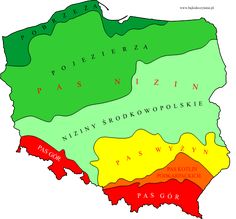 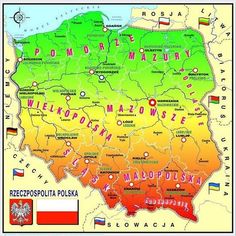 * obejrzycie film o naszej pięknej Ojczyźnie, czy potraficie rozpoznać na nim Wrocław?https://www.youtube.com/watch?v=YCelkqmkxMs* przyjrzyjcie się obrazkom umieszczonym dookoła mapy Polski w waszym podręczniku matematyczno- przyrodniczym na str. 52-53https://flipbooki.mac.pl/ew/oto-ja-klasa1-podr-mat-2/mobile/index.html#p=54* co przedstawiają te zdjęcia?* odpowiedzcie na pytania umieszczone pod mapą* zapiszcie w zeszycie w kratkę jakie poznaliście krainy geograficzne Polski i jakimi kolorami są zaznaczone na mapie* możecie zrobić to zadanie w formie rysunku: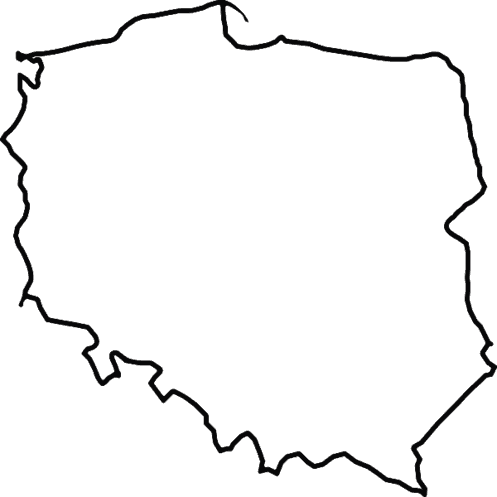 Pokoloruj mapę Polski odpowiednimi kolorami: niziny – zielony, wyżyny – żółty, góry – czerwony, pojezierza – zielony, pobrzeża – jasny zielony. Podpisz odpowiednie miejsca na mapie: wyżyny, niziny, pojezierza, pobrzeża, kotliny, góryEDUKACJA PLASTYCZNA* dzisiaj chciałabym, abyście zrobili piękną pracę plastyczną na temat „Wiosenna łąka” dowolnymi środkami plastycznymi * możecie skorzystać z podpowiedzi ;) - praca z wykorzystaniem widelca 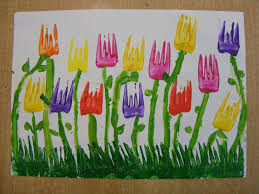 - praca z wykorzystaniem waszych rączek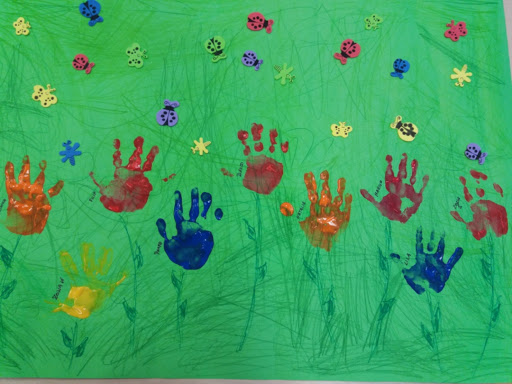 - praca z wykorzystaniem waszych paluszków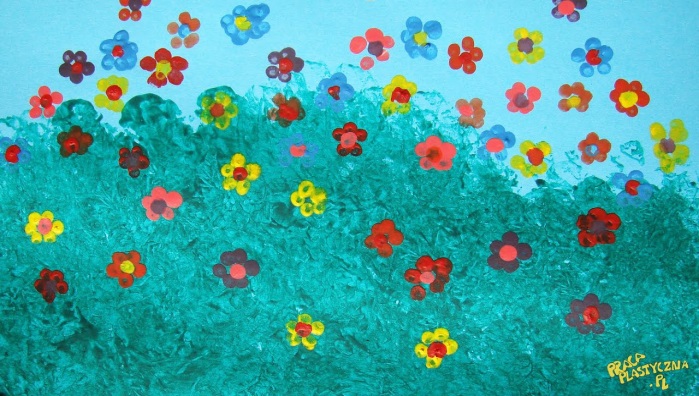 Tyle na dziś  Pracujcie wytrwale- pozdrawiam Was i Waszych rodziców bardzo serdecznie - Pani Renata